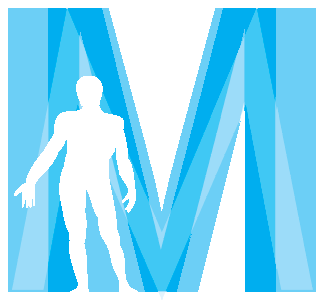 SVEUČILIŠTE U SPLITUMEDICINSKI FAKULTETSlužba za znanost, poslijediplomske studijei međunarodnu suradnju21000 Split, Šoltanska 2ATel: 021/557 816julija.pusic@mefst.hrPRIJAVA  za upis na:  Poslijediplomski specijalistički studij  Poslijediplomski doktorski studijPrijavljujem se na natječaj za (odabrati iz padajućeg izbornika)     na Medicinskom fakultetu Sveučilište u Splitu, u akademskoj godini 2024./2025.MOLIMO ISPUNITI VELIKIM SLOVIMATroškove školarine podmiruje:a) Ustanova zaposlenja b) Pristupnik osobno Dana ____________                                      ___________________________	              			(potpis pristupnika)ImePrezimeDatum i godina rođenjaSpol Ž ili MOIBDržavljanstvoMjesto rođenjaAdresa prebivalištaAdresa za primanje pošteE-mailMobitelTelefonUstanova zaposlenjaKlinika, Zavod, OdjelUlica i brojMjesto, poštanski brojtelefon / telefaksRješenje o specijalizaciji (klasa, ur. broj, datum)ZvanjeNaziv visokog učilišta na kojem je stečena diploma doktora medicine (ili drugo)Godina diplomiranjaProsjek ocjenaZavršen poslijediplomski: znanstveni ili stručni, smjer i trajanje